Об утверждении перечня правовых актовсодержащих обязательные требования, соблюдения которых оценивается припроведении мероприятий по осуществлению муниципального жилищного контроля В соответствии с Методическими рекомендациями по составлению перечня правовых актов и их отдельных частей (положений), содержащих обязательные требования, соблюдение которых оценивается при проведении мероприятий по контролю в рамках отдельного вида государственного контроля (надзора), утвержденных протоколом заседания Правительственной комиссии по проведению административной реформы от 18.08.2016 г. № 6Утвердить перечень правовых актов и их отдельных частей (положений), содержащих обязательные требования, соблюдения которых оценивается при проведении мероприятий по осуществлению муниципального жилищного контроля согласно приложению.Контроль за исполнением настоящего распоряжения возложить на заместителя главы администрации - начальника отдела по взаимодействию с организациями АПК администрации Канашского района Чувашской Республики Михайлова С.Н.                                                                                                            Приложение                                                                                                        к распоряжению администрации Канашского района Чувашской Республики                                                                                                           ______________2018 №________Перечень правовых актов,содержащих обязательные требования, соблюдение которых оценивается при проведении мероприятий по исполнению муниципальной функции по осуществлению муниципального жилищного контроляРаздел I. Федеральные законыРаздел II. Указы Президента РоссийскойФедерации, постановления и распоряжения ПравительстваРоссийской ФедерацииРаздел III. Законы и иные нормативные правовые актысубъектов Российской ФедерацииРаздел IV. Нормативные правовые акты и иные документы,обязательность соблюдения которых установленаНПА администрация Канашского района Чувашской Республики --------------------------------Структурные единицы акта указываются в случае содержания в одном акте обязательных требований, соблюдение которых оценивается при осуществлении нескольких видов государственного контроля (надзора). В иных случаях указание на структурные единицы акта может в Перечень актов не включаться.ЧĂВАШ РЕСПУБЛИКИН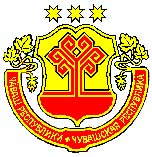 КАНАШ РАЙОНĚНАДМИНИСТРАЦИЙĚХУШУ__________ 2018 _____ № Канаш хулиАДМИНИСТРАЦИЯКАНАШСКОГО РАЙОНАЧУВАШСКОЙ РЕСПУБЛИКИРАСПОРЯЖЕНИЕ_________ 2018 № _____ город КанашГлава администрации районаВ.Н. Степанов №Наименование и реквизиты актаКраткое описание круга лиц и (или) перечня объектов, в отношении которых устанавливаются обязательные требованияУказание на структурные единицы акта, соблюдение которых оценивается при проведении мероприятий по контролю 1.Федеральный закон от 29.12.2004 № 188-ФЗ «Жилищный кодекс РФ»"Для осуществления гражданами права на жилище, его безопасности, на неприкосновенности и недопустимости произвольного лишения жилища, на необходимости беспрепятственного осуществления вытекающих из отношений, регулируемых жилищным законодательством, прав (далее - жилищные права), а также на признании равенства участников регулируемых жилищным законодательством отношений (далее - жилищные отношения) по владению, пользованию и распоряжению жилыми помещениями, если иное не вытекает из настоящего Кодекса, другого федерального закона или существа соответствующих отношений, на необходимости обеспечения восстановления нарушенных жилищных прав, их судебной защиты, обеспечения сохранности жилищного фонда и использования жилых помещений по назначению. 2.Федеральный закон от 26 декабря 2008  № 294-ФЗ «О защите прав юридических лиц и индивидуальных предпринимателей при осуществлении государственного контроля (надзора) и муниципального контроля»Юридические лица, индивидуальные предприниматели 3.Федеральный закон от 06 октября 2003 г. № 131-ФЗ «Об общих принципах организации местного самоуправления в РФ»Юридические лица, индивидуальные предприниматели, граждане№Наименование документа (обозначение)Сведения об утвержденииКраткое описание круга лиц и (или) перечня объектов, в отношении которых устанавливаются обязательные требованияУказание на структурные единицы акта, соблюдение которых оценивается при проведении мероприятий по контролю <*> 1.Правила осуществления общественного жилищного контроляПостановление Правительства Российской Федерации от 26 декабря 2016 г. № 1491 «О порядке осуществления общественного жилищного контроля»Субъектами общественного жилищного контроля являются Общественная палата Российской Федерации, общественные палаты субъектов Российской Федерации, общественные палаты (советы) муниципальных образований, общественные советы при федеральных органах исполнительной власти, общественные советы при законодательных (представительных) и исполнительных органах государственной власти субъектов Российской Федерации, общественные советы при органах местного самоуправления, общественные объединения, иные некоммерческие организации, советы многоквартирных домов, а также другие лица в соответствии с законодательством Российской Федерации.В   полном объеме№Наименование документа (обозначение) и его реквизитыКраткое описание круга лиц и (или) перечня объектов, в отношении которых устанавливаются обязательные требованияУказание на структурные единицы акта, соблюдение которых оценивается при проведении мероприятий по контролю 1.Закон Чувашской Республики от 03.10.2012г. № 58 «О муниципальном жилищном контроле и взаимодействии органа государственного жилищного надзора ЧР с органами муниципального жилищного контроля» в редакции Законов ЧР от 26.12.14г. № 90Юридические лица, индивидуальные предприниматели, гражданеВ полном объеме№.Наименование документа (обозначение)Сведения об утвержденииКраткое описание круга лиц и (или) перечня объектов, в отношении которых устанавливаются обязательные требованияУказание на структурные единицы акта, соблюдение которых оценивается при проведении мероприятий по контролю1.Об утверждении административного регламента по  исполнению муниципальной функции по осуществлению муниципального жилищного контроля на территории Канашского района Чувашской Республики.Постановление администрации Канашского района Чувашской Республики от 02.03.2015  №165Юридические лица, индивидуальные предприниматели, гражданеВ полном объеме